   年　 　月　 　日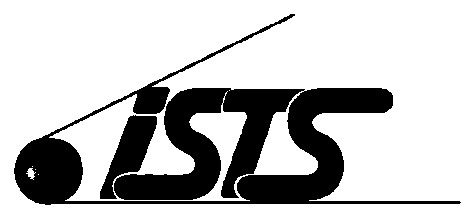 第34回ISTS国際宇宙展示会 出展申込用紙出展団体名	： 和  名      　　                                                        	： 英文名                   　                                          連　絡　先 ：〒                     　                                             部　課　名 ：                                           　　　　　　　　　　　　　 出展代表者氏名：　　　　　　　　　　 　 　　　　　　　　　　　　　　　　　　　　　　  実務担当者氏名：                                                                      TEL：                         E-mail：                                          ※ご請求書送付先及びご担当者が実務担当者と異なる場合には、下記にご記入下さい。ご請求書送付先：　　　　　　　　　　　　　　　　　　　　　　　　　　　　　　　　 ご担当者氏名：　　　　　　　　　　　　　　　　　　　　　　　　　　　　　　　　　 TEL：                       E-mail：                                          ※　該当の□に必ずチェックして下さい。出展形式□　小間展示（1小間/W3.0ｍ×D3.0ｍ×H2.4ｍ：税別280,000円、オンライン掲載30,000円を含みます）小間数　　　　　　　小間□　パネル展示（1パネル/W0.96ｍ×H2.1ｍ：税別80,000円、オンライン掲載30,000円を含みます）　　　　               パネル数　　　　　パネル要望事項等ございましたらお知らせ下さい：             　第34回ISTS展示会事務局(E-mail: 34ists@jsforum.or.jp)